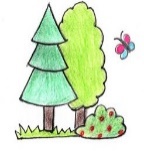 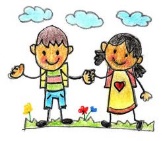 An dieErziehungsberechtigtender Schülerinnen und Schülerder Klasse 4 Informationsabend der weiterführenden SchulenSehr geehrte Eltern, wir möchten Sie herzlich zu einer Informationsveranstaltung einladen, die amMittwoch, 23. November 2022 um 19.00 Uhrim Forum des Schulzentrums stattfindet.Die Martinus-Oberschule sowie das Gymnasium Haren werden Sie über die Arbeitsweisen und Leistungsanforderungen der jeweiligen Schulform informieren. Die Grundschulen stellen das Beratungsangebot bezüglich des Schulwechsels vor.Mit freundlichen Grüßengez. Maria Hamm